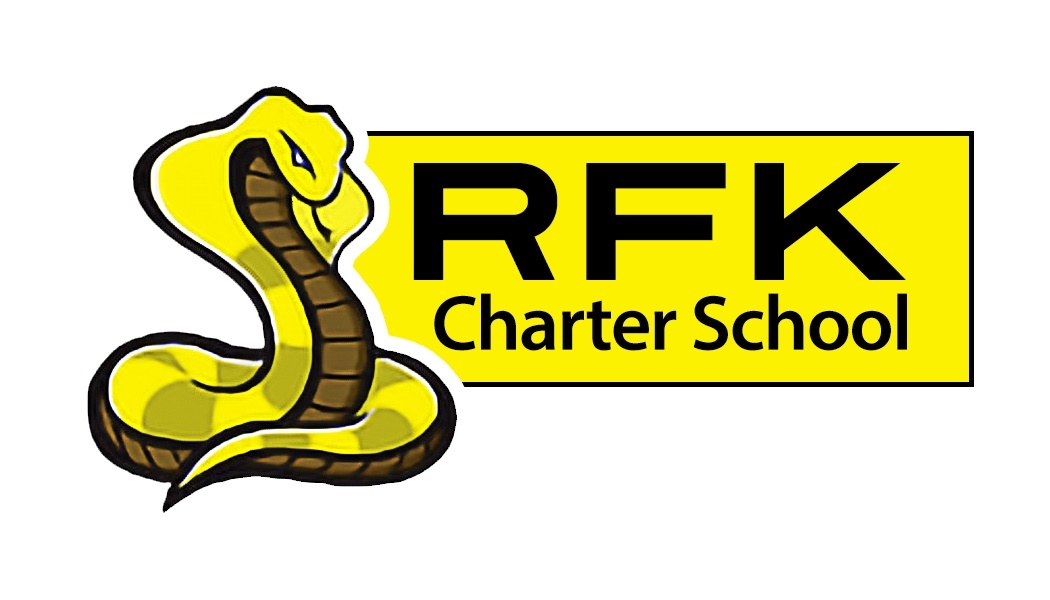 4300 Blake Rd. SWAlbuquerque, NM 87121PHONE: 505-243-1118     FAX: 505-242-7444PUBLIC NOTICE OF RFK GOVERNANCE COUNCIL MEETING Robert F. Kennedy Charter School will hold a regular meeting of the Governance CouncilDateThursday, May 19, 2022Time4:30 PMLocationRFK Charter High School4300 Blake Rd. SWAlbuquerque, NMIf you are an individual with a disability who is in need of a reader, amplifier, qualified sign language interpreter or any other form of auxiliary aid or service to attend or participate in the meeting, please contact the administrative offices of RFK High School at least one week prior to the meeting or as soon as possible.  Public documents, including the agenda and minutes, can also be provided in various accessible formats.  RFK High School Administrative offices – 505-243-11184300 Blake Rd. SWAlbuquerque, NM 87121PHONE: 505-243-1118     FAX: 505-242-7444Mission RFK Charter School prepares, motivates, and supports students to achieve their college and career goalsin partnership with their families and the community.Governance Council Meeting AgendaThursday, May 19, 20224:30 PMNext meeting:  June 16, 2022 at 4:30 PMTimeItemPresenterDiscussion/ActionFollow Up4:30-4:35Roll CallMark Walch4:35-4:40Approval of agendaMark WalchVote4:40-4:45Approval of April 21, 2022, Special Meeting on April 7, 2022 and Special Meeting on April 25, 2022 meeting minutesMark WalchVote4:45-5:00Public Comment – Kati Avery Intro. Robert BaadeDiscussion5:00-5:15Middle School Update – What’s going on, academic progress, & incoming of new staffAaron ArellanoDiscussion5:15-5:30High School Update - What’s going on, academic progress, & incoming of new staffShawn MorrisDiscussion5:30-5:40Finance Committee report for April 2022 - discussion and approvalCash disbursement for April 2022 -discussion and approvalBAR(s) approvalDisposal of AssetsIrene Sanchez/SylviaIrene Sanchez/SylviaIrene Sanchez/SylviaIrene SanchezVoteVoteVoteVote5:40-5:45Lease AssistanceIreneVote5:45-5:55Discussion about possible new board membersMark WalchDiscussion5:55-6:05Graduation Rates for 2022Robert BaadeDiscussion6:05-6:10Equity CouncilRobert BaadeDiscussion6:10-6:25Executive Director’s ReportRobert BaadeDiscussion6:25-6:30Housekeeping (Any possible new members, training hours, planning meeting, etc.)Mark WalchDiscussion6:30AdjournMark WalchVote